Kirchenbuch Herringen 1732; ARCHION-Bild 76 in „Beerdigungen 1694 – 1782“Abschrift:„den 27. Jan. ist Catharina Buchs Krahman begraben“.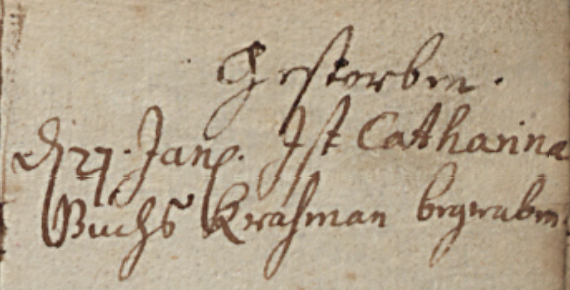 